PENGARUH LINGKUNGAN KERJA TERHADAP PRODUKTIVITAS KERJA PEGAWAI DI SUBBAGIAN TATA USAHA DAN KEPEGAWAIAN BIRO UMUM SEKRETARIAT DAERAH PROVINSI JAWA BARATOleh :Delvi Damayanty142010185SKRIPSIDiajukan Untuk Memenuhi Syarat Dalam Menempuh Ujian Sidang Sarjana Program Strata Satu (S1) Pada Program Studi Administrasi Publik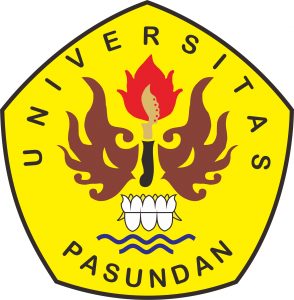 FAKULTAS ILMU SOSIAL DAN ILMU POLITIKUNIVERSITAS PASUNDANBANDUNG2018